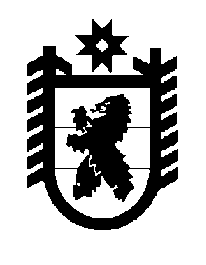 Российская Федерация Республика Карелия    ПРАВИТЕЛЬСТВО РЕСПУБЛИКИ КАРЕЛИЯПОСТАНОВЛЕНИЕот  30 декабря 2015 года № 444-Пг. Петрозаводск О внесении изменения в постановление Правительства 
Республики Карелия от 24 апреля 2015 года № 132-ППравительство Республики Карелия п о с т а н о в л я е т:Внести в приложение к постановлению Правительства Республики Карелия от 24 апреля 2015 года № 132-П (Собрание законодательства Республики Карелия, 2015, № 4, ст. 701) изменение, изложив его в следующей редакции:«Приложение к постановлениюПравительстваРеспублики Карелия 	от 24 апреля 2015 года № 132-ПРаспределение на 2015 год субсидий бюджетам муниципальных образований на поддержку местных инициатив граждан, проживающих в городских округах, городских и сельских поселениях в Республике Карелия                                                                                                    (рублей)                                            Глава Республики Карелия                                                                 А.П. Худилайнен№ п/пМуниципальное образованиеСумма1231.Беломорский муниципальный район, в том числе1 276 986,00  Беломорское городское поселение561 718,00  Сумпосадское сельское поселение715 268,00  1232.Калевальский муниципальный район, в том числе1 411 409,00  Боровское сельское поселение611 409,00  Юшкозерское сельское поселение800 000,00  3.Кондопожский муниципальный район, в том числе1 128 750,00  Кончезерское сельское поселение604 750,00  Янишпольское сельское поселение524 000,00  4.Лахденпохский муниципальный район, в том числе716 519,80  Лахденпохское городское поселение716 519,80  5.Лоухский муниципальный район, в том числе1 627 353,00  Лоухское городское поселение736 600,00  Плотинское сельское поселение291 080,00  Пяозерское городское поселение599 673,00  6.Медвежьегорский муниципальный район, в том числе1 852 267,00  Великогубское сельское поселение779 240,00  Медвежьегорское городское поселение493 886,00  Повенецкое городское поселение579 141,00  7.Муезерский муниципальный район, в том числе2 305 030,60  Ледмозерское сельское поселение779 996,60  Муезерское городское поселение800 000,00  Суккозерское сельское поселение725 034,00  8.Олонецкий муниципальный район, в том числе3 826 400,00  Ильинское сельское поселение722 945,00  Куйтежское сельское поселение788 995,00  Мегрегское сельское поселение800 000,00  Михайловское сельское поселение800 000,00  Олонецкое городское поселение714 460,00  9.Питкярантский муниципальный район, в том числе1 430 828,00  123Ляскельское сельское поселение800 000,00  Питкярантское городское поселение630 828,00  10.Прионежский муниципальный район, в том числе2 102 382,00  Нововилговское сельское поселение800 000,00  Деревянское сельское поселение800 000,00  Шокшинское сельское поселение502 382,00  11.Пряжинский муниципальный район, в том числе3 611 953,00  Крошнозерское сельское поселение460 000,00  Пряжинское городское поселение800 000,00  Святозерское сельское поселение800 000,00  Чалнинское сельское поселение759 012,00  Эссойльское сельское поселение792 941,00  12.Пудожский муниципальный район, в том числе629 195,00  Пяльмское сельское поселение629 195,00  13.Сегежский муниципальный район, в том числе1 221 172,14  Валдайское сельское поселение597 502,14  Идельское сельское поселение623 670,00  14.Сортавальский муниципальный район, в том числе800 000,00  Хелюльское городское поселение800 000,00  15.Суоярвский муниципальный район, в том числе3 675 063,59  Вешкельское сельское поселение800 000,00  Лоймольское сельское поселение577 901,59  Поросозерское сельское поселение704 789,00  Суоярвское городское поселение800 000,00  Найстенъярвское сельское поселение792 373,00  Итого27 615 309,13